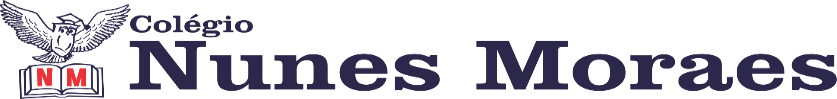 AGENDA DIÁRIA 1º ANO, 17 DE MAIO1ª AULA: INGLÊSBOM DIA! NA AULA DE HOJE O/A ESTUDANTE ACOMPANHARÁ:EXPLICAÇÃO E ATIVIDADE PÁGINAS 62 A 64.CONTEÚDO - ELEMENTOS DA NATUREZA.2ª AULA: NATUREZAOBJETO DE CONHECIMENTO: ANIMAIS DIURNOS E NOTURNOS.APRENDIZAGEM ESSENCIAL: SELECIONAR EXEMPLOS DE COMO A SUCESSÃO DE DIAS E NOITES ORIENTA O RITMO DE ATIVIDADES DIÁRIAS DE SERES HUMANOS E OUTROS SERES VIVOS.ATIVIDADES PROPOSTAS: EXPLICAÇÃO NA PÁGINA 43.ATIVIDADE NO LIVRO PÁGINA 44.CASA: ATIVIDADE NA PÁGINA 42.3ª AULA: PORTUGUÊSAVALIAÇÃO DE PORTUGUÊS 1.CASA: ATIVIDADE NA PÁGINA 52 DO LIVRO DE PORTUGUÊS.4ª AULA: EXTRAATÉ A PRÓXIMA AULA!